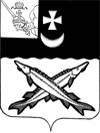 ПРЕДСТАВИТЕЛЬНОЕ СОБРАНИЕ БЕЛОЗЕРСКОГО МУНИЦИПАЛЬНОГО РАЙОНАРЕШЕНИЕОт ____________________    № _________ О внесении изменений и дополнений в решение Представительного Собрания района от 18.04.2017   №26  В соответствии  с   Федеральным законом от 03.08.2018 № 316-ФЗ «О внесении изменений в Федеральный закон «О защите прав юридических лиц и индивидуальных предпринимателей при осуществлении государственного контроля (надзора) и муниципального контроля» и статью 19 Федерального закона «О лицензировании отдельных видов деятельности», законами Вологодской области от 03.05.2017 № 4142-ОЗ «О внесении изменений в закон области «О порядке осуществления муниципального земельного контроля на территории Вологодской области» и от 13.12.2017 № 4242-ОЗ «О внесении изменения в статью 3 закона области «О порядке осуществления муниципального земельного контроля на территории Вологодской области» и  ст. 18 Устава района,Представительное    Собрание  Белозерского  муниципального района РЕШИЛО:1. Внести в Порядок организации и осуществления муниципального земельного контроля, утвержденный решением Представительного Собрания Белозерского  муниципального района от 18.04.2017 № 26 (с последующими изменениями и дополнениями), следующие изменения и дополнения:1.1.Пункт 3.1. раздела 3  «Организация  и проведение  мероприятий  по муниципальному  земельному  контролю» изложить в  следующей редакции:«3.1. Мероприятия по муниципальному земельному контролю в отношении юридических лиц и индивидуальных предпринимателей осуществляются в соответствии с ФЗ № 294-ФЗ и настоящим Порядком.Мероприятия по муниципальному земельному контролю в отношении граждан осуществляются в соответствии с настоящим Порядком.В целях осуществления муниципального земельного контроля орган муниципального земельного контроля организует и проводит:1) плановые и внеплановые проверки в форме документарной и (или) выездной проверки;2) мероприятия, направленные на профилактику нарушений обязательных требований;3) мероприятия по контролю без взаимодействия с правообладателями объектов земельных отношений:плановые (рейдовые) осмотры земельных участков;наблюдение за соблюдением обязательных требований, посредством анализа информации о деятельности либо действиях юридического лица и индивидуального предпринимателя, которая предоставляется такими лицами (в том числе посредством использования федеральных государственных информационных систем) в орган муниципального земельного контроля в соответствии с федеральными законами и принимаемыми в соответствии с ними иными нормативными правовыми актами Российской Федерации или может быть получена (в том числе в рамках межведомственного информационного взаимодействия) органом муниципального земельного контроля без возложения на юридических лиц и индивидуальных предпринимателей обязанностей, не предусмотренных федеральными законами и принятыми в соответствии с ними иными нормативными правовыми актами Российской Федерации.».1.2. Пункт 3.3.  раздела 3  «Организация  и проведение  мероприятий  по муниципальному  земельному  контролю» признать  утратившим  силу.1.3.Абзац  второй  пункта 3.8. раздела 3 «Организация  и проведение  мероприятий  по муниципальному  земельному  контролю» изложить в  следующей редакции:«Результаты проверки оформляются актом проверки объекта земельных отношений по форме согласно приложению к  закону области  от 12.02.2015 N 3580-ОЗ.».1.4. Абзац третий пункта 3.8.  раздела 3  «Организация  и проведение  мероприятий  по муниципальному  земельному  контролю» признать  утратившим  силу.1.5.Пункт 3.9. раздела 3  «Организация  и проведение  мероприятий  по муниципальному  земельному  контролю» дополнить третьим абзацем следующего содержания:«В случае, если по результатам проведенной проверки в рамках осуществления муниципального земельного контроля должностным лицом органа муниципального земельного контроля выявлен факт размещения объекта капитального строительства на земельном участке, на котором не допускается размещение такого объекта в соответствии с разрешенным использованием земельного участка и (или) установленными ограничениями использования земельных участков, указанное лицо в срок не позднее пяти рабочих дней со дня окончания проверки направляет в орган местного самоуправления поселения, по месту нахождения данного земельного участка уведомление о выявлении самовольной постройки с приложением документов подтверждающий указанный факт. Форма уведомления о выявлении самовольной постройки, а также перечень документов, подтверждающих наличие признаков самовольной постройки, устанавливается в соответствии с законодательством о градостроительной деятельности. Результаты указанной проверки могут быть обжалованы правообладателем земельного участка в судебном порядке.».1.6. Пункт 3.12. части 3«Организация  и проведение  мероприятий  по муниципальному  земельному  контролю»  изложить в следующей редакции:«3.12. В целях предупреждения нарушений юридическими лицами и индивидуальными предпринимателями обязательных требований, требований, установленных муниципальными правовыми актами, устранения причин, факторов и условий, способствующих нарушениям обязательных требований, требований, установленных муниципальными правовыми актами, органы государственного контроля (надзора), органы муниципального контроля осуществляют мероприятия по профилактике нарушений обязательных требований, требований, установленных муниципальными правовыми актами, в соответствии с ежегодно утверждаемыми ими программами профилактики нарушений.».1.7. Подпункт 3 пункта 4.3 раздела 4  «Порядок разработки  ежегодных  планов  проведения  плановых проверок» признать утратившим силу.2.     Настоящее  решение  вступает  в   силу  после  его    опубликования  в  районной   газете   «Белозерье» и  подлежит  размещению  на  официальном  сайте  Белозерского  муниципального  района  в  информационно-телекоммуникационной   сети  «Интернет».         Глава района:                                                                Е.В.Шашкин